This document is for clubs to confirm that a player who would usually be registered as a Category 3 player actually meets the criteria to be registered as a Category 1 player.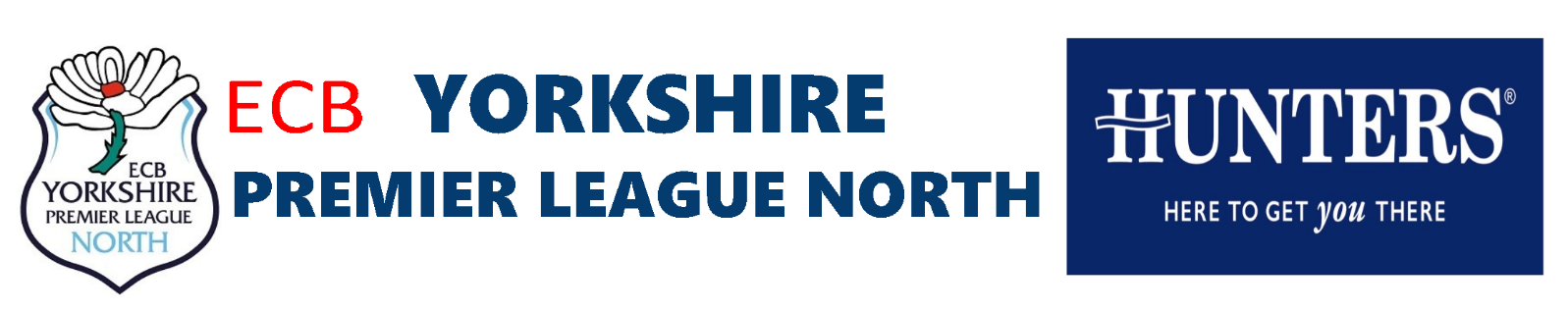 Please email the completed form to: administration@yplncricket.co.uk Player CategoriesCategory 1 –A British Citizen born in England or Wales, OR  A person who is does not meet the above criteria but who has been resident in this country for a minimum of 210 days (not necessarily continuously) between the preceding 1st April and 31st March and who has not played as a ‘Home Player’ in another country. Category 2 – Contracted player A player (capped or uncapped) qualified to play for England under the current ECB regulations and, currently, under contract to a First-Class County Club or MCC Young Cricketers. For the purposes of clarification, a contracted player is one who has a current full playing contract, a summer contract or a development (scholarship) contract but not an Academy contract (16-19 years). Category 3 – Unqualified player A player who does not meet the criteria for either Category 1 or Category 2.Overseas players and the Home Office Immigration Rules 01/02/2022The United Kingdom's immigration arrangements for Professional Sportspersons seek to strive a balance between ensuring that UK sports can access top end talent that will enhance sport in the UK, whilst at the same time protecting opportunities for resident players and supporting the grassroots sport.There is one policy which ALL sports must adhere to. It is not the prerogative of the Home Office to provide entry mechanisms for all levels of players, to play sport in the UK.For immigration purposes a player from overseas will fall into 1 of 3 groups. If a player falls into group 2 then they will not be eligible to play sport here, paid or unpaid.* The table below has been created to help you to understand what group your player falls into.*this does not include those who hold British Passports, Irish Citizens, Ancestral Visas, Leave to Remain or currently those who are EU citizens with a status under the EU settlement scheme ** In cricket this is typically the outfits who have been awarded First Class Status - this currently includes ACT and Mpumalanga participation in the Africa T20 Cup.*** In cricket the majority of State and Regional outfits have FC status and are therefore classed as semi-professional / professional outfits so will be covered under the 4 year ruleClub NamePlayer NameCountry of OriginDateWe confirm the following:That the above player is resident in this country for purposes other than to play cricket primarily. He or she has been in this country for a minimum of 210 days (not necessarily continuously) between the preceding 1st April and 31st March.We have checked all relevant and available documentation and confirm that the player is eligible to be resident in the UK.When the player was outside of this country during those periods, he or she did not play any cricket as a ‘Home Player’ in any other country.The player meets the criteria included in Group 1 (amateur) in the Home Office Immigration rules belowPlease Note: In the event of an investigation, you must be able to provide proof of the above.We confirm the following:That the above player is resident in this country for purposes other than to play cricket primarily. He or she has been in this country for a minimum of 210 days (not necessarily continuously) between the preceding 1st April and 31st March.We have checked all relevant and available documentation and confirm that the player is eligible to be resident in the UK.When the player was outside of this country during those periods, he or she did not play any cricket as a ‘Home Player’ in any other country.The player meets the criteria included in Group 1 (amateur) in the Home Office Immigration rules belowPlease Note: In the event of an investigation, you must be able to provide proof of the above.Authorised Official #1(Please date, sign, and print your name)Authorised Official #2(Please date, sign, and print your name)Amateur	ProfessionalAmateur	ProfessionalAmateur	ProfessionalGroup 1Group 2Group 3Playing sport is incidental to the reason for coming to the UKHas never received, is not intending on receiving, or has not received within the previous 4 years, payment, including payment in kind, for playing or coaching that is covering all, or the majority of, their costs for travelling to, and living in the UKIs not currently registered to, or who has not been registered within the previous 4 years to a professional or semi-professional sports team. This includes all academy and development team age groups.**Has not represented their nation or national team within the previous two years, including all youth and development age groups from under 17’s upwards.Has not represented their state or regional team within the previous two years, including all youth and development age groups from under 17’s upwards. ***Has not within the last 12 months engaged an agent or representative, with the aim of finding opportunities as a sportsperson, and/or developing a current or future career as a sportsperson.Playing sport is deemed to be the main reason for coming to the UKIs currently receiving payment, including payment in kind, for playing or coaching that is covering all, or the majority of, their costs for travelling to, and living in the UK, or who has done so within the previous four years.Is currently registered to a professional or semi-professional sports team, or who has been so registered within the previous four years. This includes all academy and development team age groups.**Has represented their nation or national team within the previous two years, including all youth and development age groups from under 17’s upwards.Has represented their state or regional team within the previous two years, including all youth and development age groups from under 17’s upwards. ***Engages an agent or representative, with the aim of finding opportunities as a sportsperson, and/or developing a current or future career as a sportsperson, or has engaged such an agent in the last 12 months.Is currently providing services as a sportsperson, playing or coaching in any capacity, at a professional or semi-professional level of sport.Playing sport is deemed to be the main reason for coming to the UKIs currently receiving payment, including payment in kind, for playing or coaching that is covering all, or the majority of, their costs for travelling to, and living in the UK, or who has done so within the previous four years.Is currently registered to a professional or semi-professional sports team, or who has been so registered within the previous four years. This includes all academy and development team age groups.**Has represented their nation or national team within the previous two years, including all youth and development age groups from under 17’s upwards.Has represented their state or regional team within the previous two years, including all youth and development age groups from under 17’s upwards. ***Engages an agent or representative, with the aim of finding opportunities as a sportsperson, and/or developing a current or future career as a sportsperson, or has engaged such an agent in the last 12 months.Is currently providing services as a sportsperson, playing or coaching in any capacity, at a professional or semi-professional level of sport;Has an established international reputation in their chosen field of sport.Is providing services as a sportsperson or coach at any level of sport, unless they are doing so as an “Amateur” in a charity event.Can meet the GBE criteria for a Tier 5 Creative & Sporting visaVisitor entry mechanismsNo current valid entry mechanisms *International Sportsperson Visa-Short Term (Tier 5 C&S)